                           A G E N D A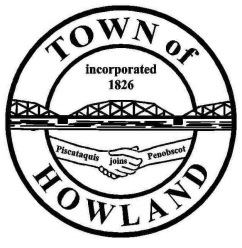  HOWLAND BOARD OF SELECTPERSON’S MEETING	Selectpersons Meeting May 2, 2022 at 6PMCall to OrderPledge of Allegiance (Please Stand)Accept the minutes from the April 19, 2022, selectperson’s meeting. Any changes to the agendaPublic comment/questions (3-5 minutes) Old Business: NA  New Business: Eric Ericson discussion regarding abutting property lines.Scholarships for two SAD31 students   Manager’s ReportPassadumkeag request for licensing services. (Currently we receive $12-13 per registration which requires 5-20 min depending on if it is a reregistration or new)Mowing Bid reminder Buildings in disrepair update.Property maintenance ordinance letters being sent out    Fire/EMS update (Chief McNally)EDC/Events updateSAD 31 updateFuture Agenda Items. Adjourn